Boston University Metropolitan College 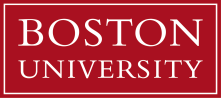 Data Structures with C++ CS 341 C1, Fall 2015Course Format: On Campus Face-to-Face(Rev 0)Instructor:  John S. Maslanka, Ph.D. 						Classroom: EPC206email: maslanka@bu.edu Office hours: before class or by appointmentDepartment phone: 617-353-2566Home phone: 781-784-6232Course Description The student is expected to gain an Object-Oriented understanding of Data Structures using the C++ Programming Language.  Topics include data abstraction, encapsulation, information hiding, and the use of recursion, also creation and manipulation of various data structures: lists, stacks, queues, trees, hashing, graphs, and searching and sorting algorithms.  Programming methods for accessing these structures are at the heart of understanding the subject matter of this course.  Students are encouraged to assist in the development and enhancement of course materials. Preliminary Expectations:All students have successfully completed MET CS 231 or the equivalent in an academic environment.  Also, all students are expected to be acquainted with the usage of a full-capability IDE such as MS Visual Studio, Oracle NetBeans, IBM Eclipse, MacOS XCode, etc.Homework assignments are to be completed on a system such as Windows-2000, -NT or –XP or Windows-7 or -10, or a UNIX or linux-based system or Apple OS system, which supports the ANSI-98 Standard version of C++ or higher.  The current version is C++11, ratified and published in 2011.TextBook: DATA STRUCTURES & Other Objects Using C++, 4th edition, by Michael Main and Walter Savitch, Pearson Addison-Wesley, 2011, ISBN13: 978-0-13-212948-0.References:Introduction to Programming in C++, edition 1, by John Maslanka, publisher Kendall-Hunt, 2009, ISBN 978-0-75475-6465-7.C++ How To Program, 9th edition, by Harvey and Paul Deitel, Pearson, ISBN 978-0-13-337871-9, 2014.Boston University Metropolitan College 				CS 341 C1Courseware: Online Blackboard will be used in conjunction with this course. The CS341 Fall 2015 website will be self-enrolling and you are expected to review its contents frequently.Course Policies 1) Attendance & Absences – All students are expected to attend every class.  Please inform me by email as soon as possible if you need to be absent from a class.  The student is expected to make up all work from the missed class or classes including class notes, exams and homework assignments.2) Assignment Completion & Late Work – All homework assignments are due on the dates specified in the attached course calendar.  The Midterm exam will be a takehome exam and will be distributed in class and made available on Blackboard on the date specified in the course calendar.  It will be due on the due date specified in the calendar.  The Final Exam will be given in class on the date during the Final Exam period of the semester, which is specified in the course calendar.  All other course work and assignments must be completed and submitted before the date of the Final Exam.3) Academic Conduct Code – Cheating and plagiarism will not be tolerated in any Metropolitan College course.  Such actions will result in no credit for the assignment or examination and may lead to disciplinary actions. Please take time to review the Student Academic Conduct Code: http://www.bu.edu/met/metropolitan_college_people/student/resources/conduct/code.html. The Academic Code of Conduct should not be understood as a discouragement for discussing the course material or your particular approach to a problem solution with other students in the class or for forming and participating in study groups.  On the contrary – you may share your thoughts, questions and solutions with your classmates. Nevertheless, if you choose to work in a group, you as the individual student will be expected to produce your own original solutions to homework and exam problems.Grading Criteria:Midterm Exam: 25%, Final Exam 25%, Assigned Homework Problems: 50%.  There will be five homework/lab assignments, for which the due dates are specified in the course calendar.  Additional assignments will be made available on a per-request basis. The problem statements for these assignments will be approved by the Professor.  The students will email their completed source .cpp programs for the homework solutions, as well as Midterm and Final Exam, to the professor at maslanka@bu.edu.  All homework assignments and the Midterm should be emailed to the professor prior to 6:00PM on the due dates listed in the course calendar.  Dr. Maslanka is a professional writer of computer language compilers and run-time systems.  He is retired from Hewlett Packard Company/Compaq Computer Corporation/ Digital Equipment Corporation, having worked in their Marlboro, MA, and Nashua, NH, facilities from 1975 to 1984 and from 1991 until his retirement in 2002.  Also, he has been Adjunct Faculty in the BU MET College Computer Science Department since 1973.Boston University Metropolitan College 				CS 341 C1Course Calendar Fall 2015 Rev 0:  Class Meetings, Lecture Topics and Due Dates Note: All outstanding assignments are due to the professor in email by 6:00PM on the evening of the Final Exam.  Any gradables which are received after that time will not be graded.  My final course grades are due to the Registrar by 5:00PM, Dec 19.DateTopicReadingsAssignments dueSep 2Course Introduction, Overview of Course, Academic Integrity, C++ classes,Abstract Data Types Ch 1, 2, 3 Appendices A-LNoneSep 9Pointers, References and Dynamic Arrays Recursion; Searching, Sorting AlgorithmsCh 4, 9, 12, 13 Homework 1 due in email by 6:00PMSep 16Sorting Algorithms, EfficiencyCh 13, 1NoneSep 23Container classes; C++ Templates and Template classesCh 3Homework 2 due in email by 6:00PMSep 30Software Development with the C++ -- Standard Template Library and IteratorsCh 6, 14NoneOct 7Linked ListsCh 5, 6Homework 3 due in email by 6:00PMOct 14Stacks, Queues, HashingCh 7, 8, 12NoneOct 21Introduction to Trees, especially Binary Trees; Building Binary TreesCh 10Midterm take-home Exam  distributedOct 28Binary Trees – Traversals and SearchesCh 11, 12Midterm Exam due in email by 6:00PMNov 4Binary Trees – ReorganizationsCh 11NoneNov 11Binary Trees – Removals (Classes will be held this day)Ch 11NoneNov 18Finish Binary Trees;Introduction to Graphs / NetworksCh 12Ch 15Homework 4 due in email at 6:00PM Apr 9Nov 25Thanksgiving Holiday – no classNoneNoneDec 2Graphs - TraversalsCh 15NoneDec 9More GraphsOverview of FinalCh 15AllHomework 5 due in email at 6:00PMDec 16Final Exam in-class 6:00 – 9:00PMAllFinal due date for all outstanding assignments*